16. Реквизиты и подписи сторон договораТребований к обязательным реквизитам сторон договора нет (см. раздел «Реквизиты и подписи сторон» в Справочнике).Возможные варианты подписания договора управления собственниками помещений в многоквартирном доме связанные с тем, как определены собственники помещений (собственник помещения) в качестве стороны договора в преамбуле договора.Вариант 1. Договор управления заключается как один документ, подписанный сторонами (со стороны собственников – все подписавшие договор и обладающие более чем 50% голосов от общего числа голосов собственников помещений в данном доме).Рекомендации: в этом случае реквизиты всех собственников помещений, подписывающих договор, указываются в тексте (в каждом экземпляре) договора.Вместо собственника помещения договор может подписать представитель собственника (в том числе, председатель совета многоквартирного дома). Доверенности должны быть приложены к договору. Рекомендуется составить реестр доверенностей.В случае если полномочия подписать договор управления от имени всех (большинства) собственников помещений в многоквартирном доме предоставлены председателю совета многоквартирного дома (иному лицу) решением общего собрания собственников помещений, такое уполномоченное лицо подписывает договор за каждого собственника помещения, проголосовавшего «за» по вопросу об определении таких полномочий. К договору управления в этом случае рекомендуется приложить выписку их протокола общего собрания, содержащую решение о предоставлении полномочий подписать договор управления и сведения о собственниках помещений, проголосовавших «за» по данному вопросу.Вариант 2. Договор управления заключается с каждым собственником помещения с одинаковыми условиями договора (кроме наименования собственника), указанными в решении общего собрания. Рекомендации: в этом случае в договоре указываются реквизиты собственника помещения, подписавшего договор управления. Договор подписывает собственник или его представитель (которым может быть и председатель совета многоквартирного дома). К договору прилагается доверенность или выписка из протокола общего собрания собственников помещений в многоквартирном доме, определившие указанное полномочие. В данном случае рекомендуется в процессе подписания договора управления составлять реестр подписанных договоров управления, с тем, чтобы определить момент, когда количество голосов собственников помещений, подписавших договор, превысило 50% от общего числа голосов собственников помещений в доме, и для подтверждения того, что договор управления заключен и вступил в силу.Договор считается заключенным, когда количество голосов собственников помещений, подписавших свои экземпляры договора, превысит 50%. Для данного варианта рекомендуется составлять реестр подписанных договоров.ФОРМУЛИРОВКИ ДЛЯ текста договораВыберите и вставьте в проект договора наиболее подходящий для вашего случая вариант из ниже следующих:Вариант 1 – договор составляется как один документ, подписанный большинством собственников._ _ _ _ _ _ _ _ _ _ _ _ _ _ _ _ _ _ _ _ _ _ _ _ _ _ _ _ _ _ _ _ _ _ _ _ _ _ _ _ _ _ _ _ _ _ _ _ _ _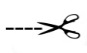 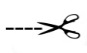 16. Реквизиты и подписи Сторон16.1. Управляющая организация:16.2. Собственники помещений в Многоквартирном доме:Вариант 2 – договор заключается с каждым собственником._ _ _ _ _ _ _ _ _ _ _ _ _ _ _ _ _ _ _ _ _ _ _ _ _ _ _ _ _ _ _ _ _ _ _ _ _ _ _ _ _ _ _ _ _ _ _ _ _ _16. Реквизиты и подписи Сторон16.1. Управляющая организация:16.2. Собственник (представитель собственника) помещения (помещений) в многоквартирном доме:(дата подписания)Полное наименованиеСокращенное наименованиеОГРН:ИНН:Банковские реквизиты:Расчетный счет Наименование банка, в котором открыт расчетный счет Корреспондентский счетБИКСведения о лицензии на осуществление предпринимательской деятельности по управлению многоквартирными домами (номер и дата, орган выдавший лицензию)Адрес:Контактная информация (телефон, адрес электронной почты)_____________________________________(должность)_____________________________________(должность)__________________ (________________)(подпись)              ______         (фамилия, инициалы)__________________ (________________)(подпись)              ______         (фамилия, инициалы)Печать Печать №№Вид и номер помещения, машино-места Фамилия имя отчество, паспортные данные физического лица или полное наименование, ОГРН и ИНН юридического лицаРеквизиты документа, подтверждающего право собственности на помещениеПлощадь помещения, доля собствен-ника в праве собствен-ности на помещениеКоличество голосов, принадле-жащих собствен-нику помещения на общем собранииКонтактная информация: почтовый адрес, номер телефона, адрес электронной почтыСведения о представителе собственника, реквизиты документа, которым предоставлены полномочияПодпись,дата подписания договора Полное наименованиеСокращенное наименованиеОГРН:ИНН:Банковские реквизиты:Расчетный счет Наименование банка, в котором открыт расчетный счет Корреспондентский счетБИКСведения о лицензии на осуществление предпринимательской деятельности по управлению многоквартирными домами (номер и дата, орган выдавший лицензию)Адрес:Контактная информация (телефон, адрес электронной почты)_____________________________________(должность)_____________________________________(должность)__________________ (________________)(подпись)              ______         (фамилия, инициалы)__________________ (________________)(подпись)              ______         (фамилия, инициалы)Печать Печать Вид и номер помещения, машино-местаФамилия имя отчество, паспортные данные физического лицаили Полное наименование, ОГРН и ИНН юридического лицаРеквизиты документа, подтверждающего право собственности на помещениеПлощадь помещения, доля собственника в праве собственности на помещениеКоличество голосов, принадлежащих собственнику помещения на общем собранииКонтактная информация:почтовый адрес, номер телефона, адрес электронной почтыСведения о представителе собственника, реквизиты документа, которым предоставлены полномочия__________________                (________________)(подпись)                                  (фамилия, инициалы)__________________                (________________)(подпись)                                  (фамилия, инициалы)«______»__________________ 20___ г.«______»__________________ 20___ г.